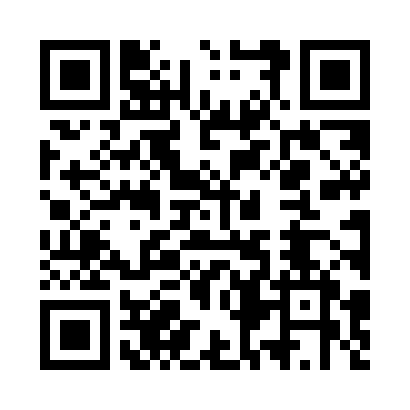 Prayer times for Rzezusnia, PolandWed 1 May 2024 - Fri 31 May 2024High Latitude Method: Angle Based RulePrayer Calculation Method: Muslim World LeagueAsar Calculation Method: HanafiPrayer times provided by https://www.salahtimes.comDateDayFajrSunriseDhuhrAsrMaghribIsha1Wed2:535:1512:375:438:0010:122Thu2:505:1312:375:448:0210:153Fri2:475:1112:375:458:0310:184Sat2:435:1012:375:468:0510:215Sun2:405:0812:375:478:0710:246Mon2:375:0612:375:488:0810:267Tue2:335:0512:375:498:1010:298Wed2:305:0312:375:508:1110:329Thu2:275:0112:375:518:1310:3510Fri2:235:0012:375:518:1410:3811Sat2:214:5812:375:528:1610:4212Sun2:214:5712:375:538:1710:4413Mon2:204:5512:375:548:1810:4514Tue2:204:5412:375:558:2010:4615Wed2:194:5212:375:568:2110:4616Thu2:194:5112:375:578:2310:4717Fri2:184:5012:375:578:2410:4718Sat2:184:4812:375:588:2610:4819Sun2:174:4712:375:598:2710:4920Mon2:174:4612:376:008:2810:4921Tue2:164:4512:376:018:3010:5022Wed2:164:4312:376:018:3110:5023Thu2:154:4212:376:028:3210:5124Fri2:154:4112:376:038:3310:5225Sat2:154:4012:376:048:3510:5226Sun2:144:3912:376:048:3610:5327Mon2:144:3812:376:058:3710:5328Tue2:144:3712:386:068:3810:5429Wed2:134:3612:386:068:3910:5430Thu2:134:3612:386:078:4010:5531Fri2:134:3512:386:088:4110:56